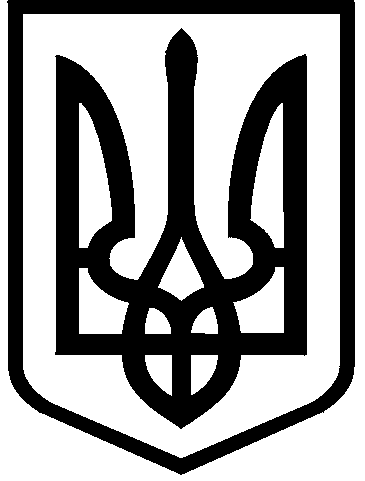 КИЇВСЬКА МІСЬКА РАДАІX СКЛИКАННЯПОСТІЙНА КОМІСІЯ З ПИТАНЬ ОХОРОНИ ЗДОРОВ’Я ТА СОЦІАЛЬНОЇ ПОЛІТИКИ01044, м. Київ, вул. Хрещатик, 36                                                 тел./факс.:(044)202-71-05, тел.:(044)202-70-38   Проєкт порядку денного чергового засіданняпостійної комісії  Київської міської радиз питань охорони здоров’я та соціальної політики на 08.09.2021 11:00  місце проведення: Київська міська рада,  м. Київ, вул. Хрещатик, 36,  5-й поверх, зала засідань (к. 512)  Питання охорони здоров’я:Щодо проведення заходів профілактики (запобігання) захворювання на гостру респіраторну хворобу, спричинену коронавірусом SARS-CoV-2 в місті Києві та готовності медичних закладів до лікування коронавірусної інфекції COVID-19.Доповідач: директорка Департаменту охорони здоров’я виконавчого органу Київської міської ради (Київської міської державної адміністрації). 1.2. Про розгляд листа Департаменту охорони здоров’я виконавчого органу Київської міської ради (Київської міської державної адміністрації) щодо звітів за І півріччя 2021 року про виконання завдань і заходів:- Міської цільової програми «Здоров'я киян» на 2020−2022 роки;- Міської цільової програми протидії епідемії ВІЛ-інфекції на 2017−2021 роки;- Міської цільової програми протидії захворюванню на туберкульоз на 2017−2021 роки (вх. від 19.08.2021 № 08/20167).Доповідачі: директорка Департаменту охорони здоров’я виконавчого органу Київської міської ради (Київської міської державної адміністрації), директор комунального некомерційного підприємства «Київська міська клінічна лікарня               № 5» виконавчого органу Київської міської ради (Київської міської державної адміністрації), директорка комунального некомерційного підприємства «ФТИЗІАТРІЯ» виконавчого органу Київської міської ради (Київської міської державної адміністрації).1.3. Про розгляд листа Департаменту охорони здоров’я виконавчого органу Київської міської ради (Київської міської державної адміністрації) щодо погодження проєкту розпорядження виконавчого органу Київської міської ради (Київської міської державної адміністрації) «Про внесення змін до  Статуту комунального некомерційного підприємства «Центр екстреної медичної допомоги та медицини катастроф міста Києва» виконавчого органу Київської міської ради (Київської міської державної адміністрації)» (1871-пр) (вх. від 01.09.2021                           № 08/20812).Доповідач: директорка Департаменту охорони здоров’я виконавчого органу Київської міської ради (Київської міської державної адміністрації).1.4. Про розгляд листа Департаменту охорони здоров’я виконавчого органу Київської міської ради (Київської міської державної адміністрації) щодо погодження проєкту розпорядження виконавчого органу Київської міської ради (Київської міської державної адміністрації) «Про внесення змін до статутів дитячих клінічних закладів охорони здоров’я міста Києва» (1732-пр) (вх. від 01.09.2021                           № 08/20814).Доповідач: директорка Департаменту охорони здоров’я виконавчого органу Київської міської ради (Київської міської державної адміністрації).1.5. Про розгляд листа Департаменту охорони здоров’я виконавчого органу Київської міської ради (Київської міської державної адміністрації) щодо погодження проєкту розпорядження виконавчого органу Київської міської ради (Київської міської державної адміністрації) «Про внесення змін до  статутів закладів з надання психіатричної допомоги, що належать до комунальної власності територіальної громади міста Києва» (1755-пр) (вх. від 01.09.2021 № 08/20815).Доповідач: директорка Департаменту охорони здоров’я виконавчого органу Київської міської ради (Київської міської державної адміністрації).1.6. Про розгляд листа Департаменту охорони здоров’я виконавчого органу Київської міської ради (Київської міської державної адміністрації) щодо погодження проєкту розпорядження виконавчого органу Київської міської ради (Київської міської державної адміністрації) «Про внесення змін до статутів пологодопоміжних закладів охорони здоров’я міста Києва» (1728-пр) (вх. від 01.09.2021 № 08/20818).Доповідач: директорка Департаменту охорони здоров’я виконавчого органу Київської міської ради (Київської міської державної адміністрації).1.7. Про розгляд листа Департаменту охорони здоров’я виконавчого органу Київської міської ради (Київської міської державної адміністрації) щодо погодження проєкту розпорядження виконавчого органу Київської міської ради (Київської міської державної адміністрації) «Про внесення змін до статутів закладів охорони здоров’я міста Києва»  виконавчого органу Київської міської ради (Київської міської державної адміністрації)» (1811-пр) (вх. від 01.09.2021                           № 08/20820).Доповідач: директорка Департаменту охорони здоров’я виконавчого органу Київської міської ради (Київської міської державної адміністрації).1.8. Про розгляд листа Департаменту охорони здоров’я виконавчого органу Київської міської ради (Київської міської державної адміністрації) щодо погодження проєкту розпорядження виконавчого органу Київської міської ради (Київської міської державної адміністрації) «Про внесення змін до Статуту комунального некомерційного підприємства «ФТИЗІАТРІЯ» виконавчого органу Київської міської ради (Київської міської державної адміністрації)» (1812-пр)              (вх. від 01.09.2021 № 08/20822).Доповідач: директорка Департаменту охорони здоров’я виконавчого органу Київської міської ради (Київської міської державної адміністрації).1.9. Про розгляд листа Департаменту охорони здоров’я виконавчого органу Київської міської ради (Київської міської державної адміністрації) щодо погодження проєкту розпорядження виконавчого органу Київської міської ради (Київської міської державної адміністрації) «Про внесення змін до статутів клінічних закладів охорони здоров’я міста Києва» (1676-пр) (вх. від 01.09.2021               № 08/20825).Доповідач: директорка Департаменту охорони здоров’я виконавчого органу Київської міської ради (Київської міської державної адміністрації).1.10. Про розгляд листа Департаменту охорони здоров’я виконавчого органу Київської міської ради (Київської міської державної адміністрації) щодо погодження проєкту розпорядження виконавчого органу Київської міської ради (Київської міської державної адміністрації) «Про внесення змін до Статуту комунального некомерційного підприємства «ДЕРМАТОВЕНЕРОЛОГІЯ»  виконавчого органу Київської міської ради (Київської міської державної адміністрації)» (1783-пр) (вх. від 01.09.2021 № 08/20826).Доповідач: директорка Департаменту охорони здоров’я виконавчого органу Київської міської ради (Київської міської державної адміністрації).1.11. Про розгляд листа Департаменту охорони здоров’я виконавчого органу Київської міської ради (Київської міської державної адміністрації) щодо погодження проєкту розпорядження виконавчого органу Київської міської ради (Київської міської державної адміністрації) «Про внесення змін до Статуту комунального некомерційного підприємства «Київський міський клінічний госпіталь ветеранів війни» виконавчого органу Київської міської ради (Київської міської державної адміністрації)» (1463-пр) (вх. від 01.09.2021 № 08/20861).Доповідач: директорка Департаменту охорони здоров’я виконавчого органу Київської міської ради (Київської міської державної адміністрації).Питання соціальної політики:2.1. Щодо заслуховування інформації про хід виконання міської комплексної цільової програми «Київ без бар’єрів» на 2018-2021 роки» за ІІ квартал 2021 року (вх. від 02.08.2021 № 08/18693).Доповідач: директор Департаменту соціальної політики виконавчого органу Київської міської ради (Київської міської державної адміністрації).Про розгляд проєкту рішення Київської міської ради «Про затвердження міської цільової програми «Соціальне партнерство» на 2022-2024 роки» доручення заступника міського голови – секретаря Київської міської ради від 11.08.2021                 № 08/231-2949/ПР.Доповідач: директор Департаменту соціальної політики виконавчого органу Київської міської ради (Київської міської державної адміністрації).Про розгляд проєкту рішення Київської міської ради «Про деякі питання надання додаткових соціальних гарантій особам з інвалідністю – киянам – учасникам антитерористичної операції» доручення заступника міського голови – секретаря Київської міської ради від 26.08.2021 № 08/231-2672/ПР.Доповідач: директор Департаменту соціальної політики виконавчого органу Київської міської ради (Київської міської державної адміністрації).Про розгляд проєкту рішення Київської міської ради «Про створення Центру комплексної реабілітації та надання соціальних послуг для дітей та осіб з інвалідністю Подільського району міста Києва» доручення заступника міського голови – секретаря Київської міської ради від 20.07.2021 № 08/231-2581/ПР.Доповідач: представник  Подільської районної в місті Києві державної адміністрації.Про розгляд листа Департаменту соціальної політики виконавчого органу Київської міської ради (Київської міської державної адміністрації) щодо погодження проєкту розпорядження виконавчого органу Київської міської ради (Київської міської державної адміністрації) від 13 липня 2021 року № 1599-пр «Про внесення змін до Положення про Будинок соціального піклування» (вх. від 02.08.2021 № 08/18688).Доповідач: директор Департаменту соціальної політики виконавчого органу Київської міської ради (Київської міської державної адміністрації).Про розгляд проєкту рішення Київської міської ради «Про звернення Київської міської ради до Президента України, Верховної Ради України та Кабінету Міністрів України щодо реалізації державної політики у сфері зайнятості населення» доручення заступника міського голови – секретаря Київської міської ради від 22.07.2021 № 08/231-2672/ПР.Доповідач: депутатка Київської міської ради Алла ШЛАПАК.2.7. Про розгляд проєкту рішення Київської міської ради «Про виплату громадянці Півень Лідії Яківні одноразової матеріальної допомоги за належну для одержання земельну ділянку» доручення заступника міського голови – секретаря Київської міської ради від  02.08.2021 № 08/231-2807/ПР.Доповідач: директор Департаменту соціальної політики виконавчого органу Київської міської ради (Київської міської державної адміністрації). 2.8. Про розгляд проєкту рішення Київської міської ради «Про виплату громадянці Брисюк Анастасії Миколаївні одноразової матеріальної допомоги за належну для одержання земельну ділянку» доручення заступника міського голови – секретаря Київської міської ради від  02.08.2021 № 08/231-2808/ПР.Доповідач: директор Департаменту соціальної політики виконавчого органу Київської міської ради (Київської міської державної адміністрації). 2.9. Про розгляд проєкту рішення Київської міської ради «Про виплату громадянці Ковальчук Наталії Юріївні одноразової матеріальної допомоги за належну для одержання земельну ділянку» доручення заступника міського голови – секретаря Київської міської ради від  02.08.2021 № 08/231-2809/ПР.Доповідач: директор Департаменту соціальної політики виконавчого органу Київської міської ради (Київської міської державної адміністрації). 2.10. Про розгляд проєкту рішення Київської міської ради «Про виплату громадянці Будніковій Олені Михайлівні одноразової матеріальної допомоги за належну для одержання земельну ділянку» доручення заступника міського голови – секретаря Київської міської ради від  02.08.2021 № 08/231-2810/ПР.Доповідач: директор Департаменту соціальної політики виконавчого органу Київської міської ради (Київської міської державної адміністрації). 2.11. Про розгляд проєкту рішення Київської міської ради «Про виплату громадянці Челпановій Наталії Юріївні одноразової матеріальної допомоги за належну для одержання земельну ділянку» доручення заступника міського голови – секретаря Київської міської ради від  12.08.2021 № 08/231-3046/ПР.Доповідач: директор Департаменту соціальної політики виконавчого органу Київської міської ради (Київської міської державної адміністрації). 2.12. Про розгляд проєкту рішення Київської міської ради «Про виплату громадянці Толочко Олені Ігорівні одноразової матеріальної допомоги за належну для одержання земельну ділянку» доручення заступника міського голови – секретаря Київської міської ради від  17.08.2021 № 08/231-3080/ПР.Доповідач: директор Департаменту соціальної політики виконавчого органу Київської міської ради (Київської міської державної адміністрації).2.13. Про розгляд проєкту рішення Київської міської ради «Про виплату громадянці Нещеретній Марині Василівні одноразової матеріальної допомоги за належну для одержання земельну ділянку» доручення заступника міського голови – секретаря Київської міської ради від  18.08.2021 № 08/231-3081/ПР.Доповідач: директор Департаменту соціальної політики виконавчого органу Київської міської ради (Київської міської державної адміністрації).2.14. Про розгляд проєкту рішення Київської міської ради «Про виплату громадянці Зусік Тетяні Іванівні одноразової матеріальної допомоги за належну для одержання земельну ділянку» доручення заступника міського голови – секретаря Київської міської ради від  18.08.2021 № 08/231-3082/ПР.Доповідач: директор Департаменту соціальної політики виконавчого органу Київської міської ради (Київської міської державної адміністрації).2.15. Про розгляд проєкту рішення Київської міської ради «Про виплату громадянці Гордус Людмилі Дмитрівні одноразової матеріальної допомоги за належну для одержання земельну ділянку» доручення заступника міського голови – секретаря Київської міської ради від  27.08.2021 № 08/231-3189/ПР.Доповідач: директор Департаменту соціальної політики виконавчого органу Київської міської ради (Київської міської державної адміністрації).2.16. Про розгляд проєкту рішення Київської міської ради «Про виплату громадянці Осадчук Любові Леонтіївні одноразової матеріальної допомоги за належну для одержання земельну ділянку» доручення заступника міського голови – секретаря Київської міської ради від  27.08.2021 № 08/231-3190/ПР.Доповідач: директор Департаменту соціальної політики виконавчого органу Київської міської ради (Київської міської державної адміністрації).2.17. Про розгляд проєкту рішення Київської міської ради «Про виплату громадянці Канєвській Олені Дмитрівні одноразової матеріальної допомоги за належну для одержання земельну ділянку» доручення заступника міського голови – секретаря Київської міської ради від  27.08.2021 № 08/231-3191/ПР.Доповідач: директор Департаменту соціальної політики виконавчого органу Київської міської ради (Київської міської державної адміністрації).2.18. Про розгляд проєкту рішення Київської міської ради «Про виплату громадянці Гушленко Катерині Миколаївні одноразової матеріальної допомоги за належну для одержання земельну ділянку» доручення заступника міського голови – секретаря Київської міської ради від  27.08.2021 № 08/231-3192/ПР.Доповідач: директор Департаменту соціальної політики виконавчого органу Київської міської ради (Київської міської державної адміністрації).2.19. Про розгляд проєкту рішення Київської міської ради «Про виплату громадянці Іванченко Вероніці Олександрівні одноразової матеріальної допомоги за належну для одержання земельну ділянку» доручення заступника міського голови – секретаря Київської міської ради від  27.08.2021 № 08/231-3193/ПР.Доповідач: директор Департаменту соціальної політики виконавчого органу Київської міської ради (Київської міської державної адміністрації).Різне:Про розгляд проєкту рішення Київської міської ради «Про відмову товариству з обмеженою відповідальністю «МЕД-СТ» в поновленні договору оренди земельної ділянки від 13 квітня 2006 року № 75-6-00286 (зі змінами)» (445053083) доручення заступника міського голови – секретаря Київської міської ради від 23.07.2021 № 08/231-2724/ПР.Доповідач: заявник, директор Департаменту земельних ресурсів виконавчого органу Київської міської ради (Київської міської державної адміністрації).Про розгляд проєкту рішення Київської міської ради «Про передачу громадянину Олентиру Богдану Вікторовичу земельної ділянки в оренду для експлуатації та обслуговування нежитлової будівлі-закладу по наданню медичних послуг на вул. Мартиросяна, 17-б у Солом'янському районі міста Києва» (576343183) доручення заступника міського голови – секретаря Київської міської ради від  16.07.2021 № 08/231-2573/ПР.Доповідачі: заявник, директор Департаменту земельних ресурсів виконавчого органу Київської міської ради (Київської міської державної адміністрації).Про розгляд проєкту рішення Київської міської ради «Про передачу громадянкам Будзак Марії Йосипівні, Віновській Лесі Миколаївні земельної ділянки в оренду для реконструкції нежитлової будівлі під медичний центр з нежитловими приміщеннями з подальшими експлуатацією та обслуговуванням у пров. Ігоря Качуровського, 9/70 у Дарницькому районі міста Києва» (575439304) доручення заступника міського голови – секретаря Київської міської ради від  21.07.2021 № 08/231-2655/ПР.Доповідачі: заявниці, директор Департаменту земельних ресурсів виконавчого органу Київської міської ради (Київської міської державної адміністрації).Голова комісії                                                                       Марина ПОРОШЕНКО